APPLICATION FORMfor EVS in Bolzano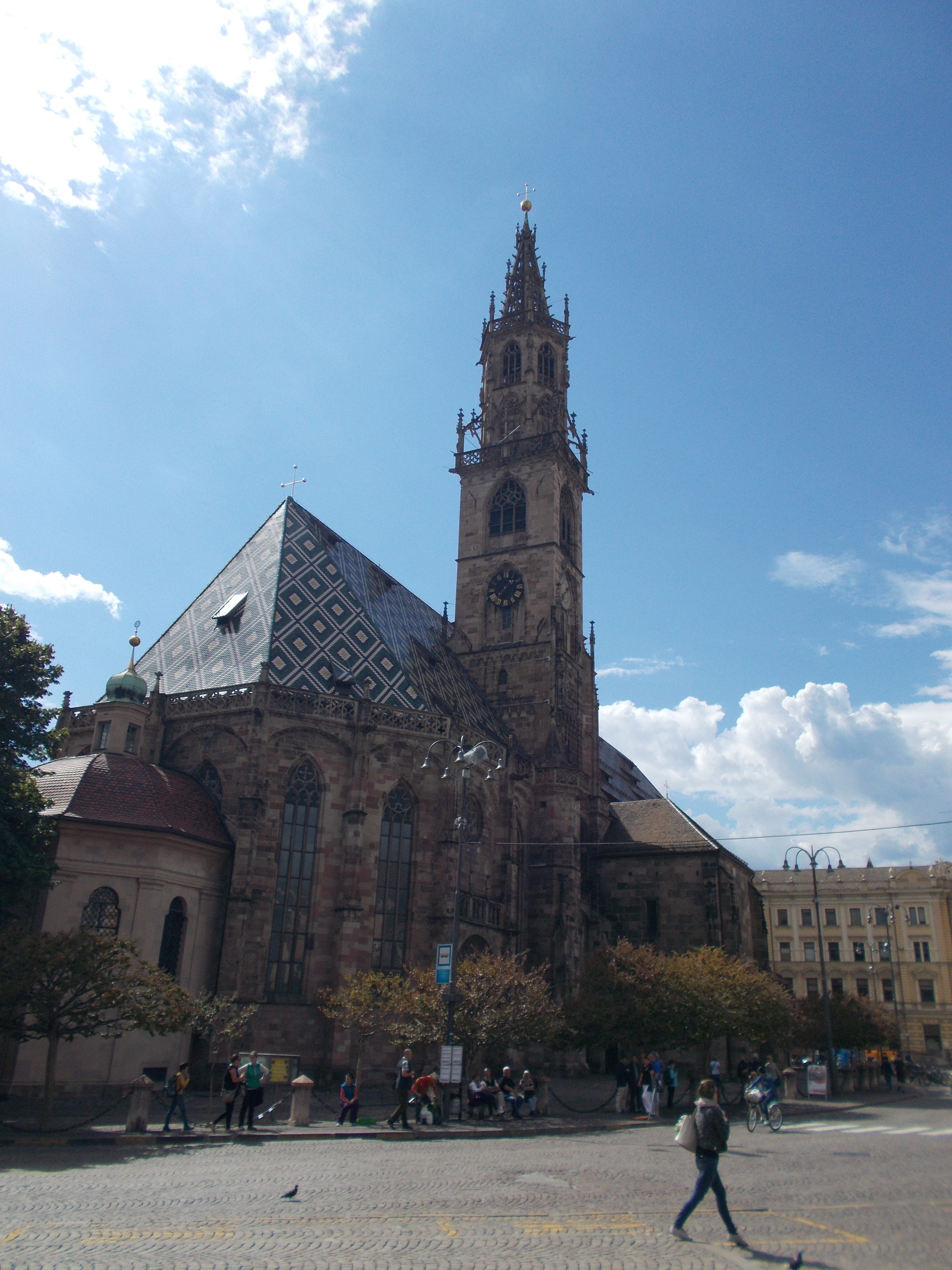 Thank you for your interest in our project. We would like to understand better your motivation in taking part in this specific project. So please, read carefully the form, answer the questions (in English or Italian) and do not forget to ask your sending organization to send the form together with your CV with picture.Ti ringraziamo per l’interesse che hai per i nostri progetti. Vogliamo capire meglio la tua motivazione a prendere parte a questo specifico progetto. Quindi, per favore, leggi attentamente il formulario, rispondi alle domande (in italiano o in inglese) e non dimenticarti di chiedere alla tua organizzazione di invio di inviare il formulario assieme al tuo CV con foto.1. YOUR MOTIVATION. LA TUA MOTIVAZIONE.1.1 Where would you like to do your voluntary service (if you want to apply for more than one organization please use another application form)? Dove vuoi svolgere il tuo servizio di volontariato (se vuoi candidarti per più di un'organizzazione, devi compilare un altro modulo)?YOUTH > VKE: From October 2018 until September 20191.2. Description of the project. Descrizione del progetto.Please, describe, using your own words, how you imagine a typical day will be like in your receiving organization. Per favore, descrivi a parole tue, come immagini una giornata tipo  presso il tuo ente di accoglienza.1.3.Your motivation La tua motivazionePlease describe below carefully your motivation for this specific project. Per favore, descrivi accuratamente di seguito la tua motivazione per questo progetto specifico.1.4. Knowledge and skills you can share during your EVS experience. Conoscenze e competenze che potresti condividere durante la tua esperienza di SVE.1.5. Knowledge and skills you hope to gain during your EVS experience. Conoscenze e competenze che speri di ottenere durante la tua esperienza di SVE.1.6. Which challenges do you think you will encounter during your stay abroad? Quali sfide pensi di dover affrontare durante la tua permanenza all'estero?1.7. Please indicate at least 3 of your strengths and do not forget to illustrate them giving an example. Per favore, indica almeno 3 dei tuoi punti di forza e non dimenticare di illustrarli attraverso esempi.1.8. Please indicate at least 3 of your weaknesses and do not forget to illustrate them giving an example. Per favore, indica almeno 3 dei tuoi punti di debolezza e non dimenticarti di illustrarli attraverso esempi.1.9. Please, indicate some activities you do not like to do. Per favore, indica delle attività che non ti piace fare.1.10. Are there specific activities you would like to do in the frame of the parallel activities? Parallel activities are activities to do together with the volunteers of the different organizations of the project as for example promotion activities regarding specific issue:- youth participation in democratic life- sustainable environment and recycling activities- addiction to social network and Internet- gender equality- immigration, emigration and interculturalityCi sono delle attività specifiche che vorresti realizzare nell'ambito delle attività parallele? Le attività parallele sono attività da fare assieme ai volontari delle altre organizzazioni di accoglienza come ad esempio attività di promozione che riguardano diverse problematiche:- la partecipazione democratica dei giovani- lo sviluppo sostenibile e le attività di riciclaggio- la dipendenza dai social network e internet- l'uguaglianza di genere- immigrazione, emigrazione e interculturalità1.11 Do you have any idea for the title of the parallel activities? Hai qualche idea per il titolo delle attività parallele?1.10. Is there anything else you would like to tell? C'è qualcos'altro che vorresti aggiungere?2. PLEASE FILL IN THE FOLLOWING DETAILS FOR YOUR APPLICATION!PER FAVORE INSERISCI I SEGUENTI DATI PER LA TUA CANDIDATURA!2.1. Personal information. Informazioni personali.2.2. Special needs. Bisogni specifici.		2.3. Please give further description if you have answered “YES” to any of the above questions. Per favore, daI una descrizione più dettagliata per i campi dove hai segnato “YES”.3. PLEASE READ WITH ATTENTION THE SPECIFIC INFORMATION ABOUT THE ORGANIZATIONS AND THE GENERAL RULES OF EVS PROJECTS COORDINATED!PER FAVORE LEGGI BENE LE SEGUENTI INFORMAZIONI SULLE DIVERSE ORGANIZZAZIONI E LE REGOLE GENERALI DEI PROGETTI COORDINATI DA INCO!3.1: GENERAL RULES/ REGOLE GENERALI3.1.1: LANGUAGE/ LINGUA If the project is approved, the volunteer will have to attend the online language course. At his/her arrival a test will be submitted to see whether the volunteer has attended he course or not. Se il progetto è accettato, il volontario dovrà frequentare il corso online finanziato dall’UE. Al suo arrivo il volontario sarà sottoposto ad un test per verificare che abbia seguito il corso online.3.1.2: INTERNET AND MOBILE PHONE/ INTERNET E CELLULARE:  volunteers need them, but neither the hosting organization nor InCo can afford to pay for it. So we can help volunteers  at their arrival to find good offers but they will have to pay for it. I volontari ne hanno bisogno però né l’organizzazione di accoglienza né InCo possono pagarli. Quindi possiamo aiutare I volontari al  loro arrivo a trovare una buona offerta però dovranno sostenere I costi.3.1.3: HOSTING PEOPLE IN THE FLAT/ ALLOGGIARE PERSONE NELL’APPARTAMENTO: it is forbidden to host other people in the flat of the organization/ Non è possibile accogliere altre persone nell’appartamento dell’organizzazione.3.1.4: INSURANCE/ASSICURAZIONE:  You will have an insurance but you will have to anticipate the expenditures as foreseen by the programme ERASMUS + and get reimbursed then. Hosting organizations cannot anticipate the costs. Avrete un’assicurazione però dovrete anticipare I costi come previsto dal programma ERASMUS + e verrete rimborsati dopo. Le organizzazioni di accoglienza non possono anticipare I costi.Declaration/ DichiarazioneI declare that  I have read the information about the general rules and the rules in the hosting organizations. Dichiaro di aver letto le informazioni sulle regole generali e le regole delle organizzazioni di accoglienzaPlease tick here to show you understand and accept the above declaration / Per favore  spuntare qui per mostrare di aver capito e accettato le regole.Thank you for filling in the application form! The next page is for your sending organisation.Grazie per aver compilato il formulario di candidatura! La pagina successiva è per la tua organizzazione di invio.Please note that we can only accept your application if you indicate your sending organization and attach your CV with picture!Per favore, nota che accetteremo la candidatura solo se indichi l'organizzazione di invio e alleghi il tuo CV con foto!4. FOR YOUR SENDING ORGANIZATIONAbout your volunteer (if already identified)> Brief description of your volunteer> Participants with Fewer Opportunities? Please specify Budget> Using the distance calculator of EU, please inform us the total Km and budget requested for travel (http://ec.europa.eu/programmes/erasmus-plus/tools/distance_en.htm):		….......... Km 		….......... €> Budget requested for visa/vaccination costs (if applicable): Name NomeSurname CognomeGender GenereNationality CittadinanzaDate of birthData di nascitaPlace of birth Luogo di nascitaPassport (ID) Number Numero di passaportoMobile phone numberNumero di telefono cellulareAddressIndirizzo Person to contact in case of emergency (Name, Address, Telephone and Email). Persona da contattare in caso di emergenza (nome, indirizzo, telefono, email).Person to contact in case of emergency (Name, Address, Telephone and Email). Persona da contattare in caso di emergenza (nome, indirizzo, telefono, email).Person to contact in case of emergency (Name, Address, Telephone and Email). Persona da contattare in caso di emergenza (nome, indirizzo, telefono, email).Person to contact in case of emergency (Name, Address, Telephone and Email). Persona da contattare in caso di emergenza (nome, indirizzo, telefono, email).Do you have any special needs (medical conditions, handicaps, etc.)? Hai bisogni specifici (condizioni mediche, handicap, etc.)? Yes __No __Do you have any kind of allergy? Hai qualche allergia? Yes __No __Do you need to take any kind of medicine? Devi prendere qualche medicina?Yes __No __Is there any food you do not eat? C'è del cibo che non mangi?Yes __No __DeclarationI declare that all of the information on this application form is honest and truthful to ability, experience and support needs and has been completed by the volunteer named on this application.Please tick here to show you understand and accept the above declaration Do not forget to send together with this form your CV with picture!PARTNER IDENTIFICATION FORMPARTNER IDENTIFICATION FORMPARTNER PROFILEPARTNER PROFILEPARTNER PROFILEPARTNER PROFILEPARTNER PROFILEPARTNER PROFILEPICPromoter’s legal name (national language)Promoter’s legal name (latin characters)Acronym, if applicableNational ID number, if applicableDepartment if applicableEVS Accreditation Number -EI Ref Legal addressPostal codeCityCountryRegionWeb siteEmailTelephonePerson authorised to legally commit the promoter (legal respresentative)Person authorised to legally commit the promoter (legal respresentative)Person authorised to legally commit the promoter (legal respresentative)Person authorised to legally commit the promoter (legal respresentative)Person authorised to legally commit the promoter (legal respresentative)Person authorised to legally commit the promoter (legal respresentative)TitleFamily nameFirst namePositionEmailTelephone 1Telephone 2Same address as the organisation (if address is the same as the one of the organisation please tick this box, otherwise please use the box below to input the full addressSame address as the organisation (if address is the same as the one of the organisation please tick this box, otherwise please use the box below to input the full addressSame AddressSame AddressSame AddressSame AddressSame AddressSame AddressPerson responsible for the implementation of the action (contact person)Person responsible for the implementation of the action (contact person)Person responsible for the implementation of the action (contact person)Person responsible for the implementation of the action (contact person)Person responsible for the implementation of the action (contact person)Person responsible for the implementation of the action (contact person)TitleFamily nameFirst namePositionEmailTelephone 1Telephone 2  Same address as the organisation (if address is the same as the one of the organisation please tick this box, otherwise please use the box below to input the full address  Same address as the organisation (if address is the same as the one of the organisation please tick this box, otherwise please use the box below to input the full addressTYPE OF ORGANISATION (please respond YES or NO to the following questions)TYPE OF ORGANISATION (please respond YES or NO to the following questions)Is your organisation a public body?  Is your organisation a private entity?Is your organisation a non-profit?:  Is your organisation: a public body at regional/national level; an association of regions; a European Grouping of Territorial Cooperation; or a profit-making body active in Corporate Social Responsibility?-  ACCREDITATION (Has the organization received any type of accreditation before submitting this application?)ACCREDITATION (Has the organization received any type of accreditation before submitting this application?)Accreditation Reference (EVS)Any other type of accreditation relevant to the application for this projectBACKGROUND AND EXPERIENCEPlease briefly present your organizationWhat are the activities and experience of your organisation in the areas relevant for this application?Which follow-up measures will you implement?Which follow-up dissemination measures will you implement?What are the skills and expertise of key staff/persons involved in this application?